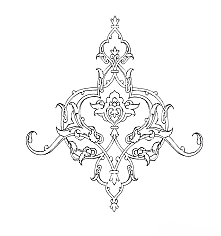 متصدی/کارمندنام: نام خانوادگی:نام پدر:کد ملی:شماره شناسنامه:شماره تلفن همراه:تاریخ تولد:روز   .. ماه  ...  سال...استان:شهر:نشانی دفتر:                                      کدپستی::IP:MAC addressمدارک لازم= کپی کارت ملی، کپی شناسنامه،یک قطعه عکس، تکمیل فرم تعهد نامهاسکن کارت ملی،صفحه اول شناسنامه،.عکس پرسنلی بررروی CD با رزولیشن 100این فرم را به همراه مدارک فوق در روز کلاس تحویل نمایید(لطفا اطلاعات فوق را با دقت و خوانا درج نمایید)متصدی/کارمندنام: نام خانوادگی:نام پدر:کد ملی:شماره شناسنامه:شماره تلفن همراه:تاریخ تولد:روز   .. ماه  ...  سال...استان:شهر:نشانی دفتر:کدپستی::IP:MAC addressمدارک لازم= کپی کارت ملی، کپی شناسنامه،یک قطعه عکس، تکمیل فرم تعهد نامهاسکن کارت ملی،صفحه اول شناسنامه،.عکس پرسنلی بررروی CD با رزولیشن 100این فرم را به همراه مدارک فوق در روز کلاس تحویل نمایید(لطفا اطلاعات فوق را با دقت و خوانا درج نمایید)